Возможные решения регистрирующего органа, принимаемые по результатам рассмотрения Декларации пожарной безопасностиДолжностные лица органа МЧС России проверяют соответствие заполнения поступившей декларации установленной форме в течение пяти рабочих дней и в случае соответствия заполнения декларации установленным к ней требованиям осуществляют ее регистрацию путем внесения необходимых сведений в перечень деклараций пожарной безопасности.В течение трех рабочих дней с момента присвоения Декларации пожарной безопасности регистрационного номера органом МЧС России на Вашу электронную посту с использованием сети Интернет будет направлена зарегистрированная Декларация пожарной безопасности.При несоответствии заполнения Декларации пожарной безопасности установленной форме на Вашу электронную почту будет направлен отказ в регистрации, содержащий следующую информацию: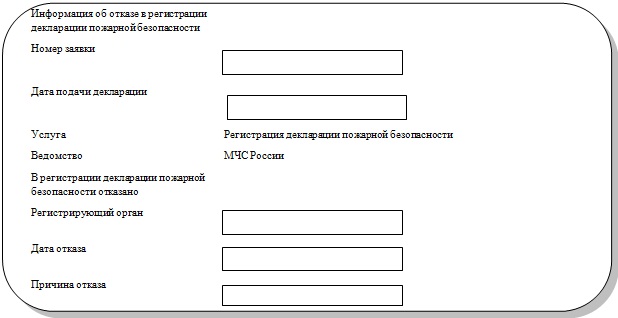 